СООБЩЕНИЕ о проведении общего собрания собственников помещений в многоквартирном доме, расположенном по адресу:Московская область, г Пушкино, г Ивантеевка, ул 2-я Школьная, д. 7УВАЖАЕМЫЙ СОБСТВЕННИК!Сообщаем Вам о проведении внеочередного общего собрания собственников помещений в многоквартирном доме, расположенном по адресу: Московская область, г Пушкино, г Ивантеевка, ул 2-я Школьная, д. 7.Форма проведения собрания: Заочное голосование (с использованием системы) с использованием системы ЕИАС ЖКХПрием решений собственников по вопросам повестки дня производится путем голосования в личном кабинете гражданина ЕИАС ЖКХ МО (https://dom.mosreg.ru) или путем личной явки к администратору общего собрания.Порядок приема администратором общего собрания оформленных в письменной форме решений собственников помещений в многоквартирном доме по вопросам, поставленным на голосование: В офисе Управляющей организации ООО "Школьная" по адресу: Московская область, г. Пушкино, г. Ивантеевка, ул. Школьная, д.1, пом.003Б 
По будним дням с 09:00 до 17:00. При предъявлении документа, удостоверяющего личность.Дата и время начала и окончания проведения голосования с использованием системы ЕИАС ЖКХ МО по вопросам, поставленным на голосование:с 29.08.2022 20:30:00 по 19.09.2022 18:00:00Повестка дня общего собрания:1. Вопрос: Продолжительность голосования по вопросам повестки дня общего собрания собственников помещений в многоквартирном доме в форме заочного голосования с использованием системы. 

Предложено: Определить продолжительность голосования по вопросам повестки дня общего собрания собственников помещений в многоквартирном доме в форме заочного голосования с использованием системы - 21 календарный день. 

Инициатор: МКУ АДМИНИСТРАЦИЯ ГОРОДСКОГО ОКРУГА ПУШКИНСКИЙ (кв.1; кв.4; кв.12; кв.3; кв.6; кв.7; кв.10; кв.11)

2. Вопрос: Порядок приема администратором общего собрания сообщений о проведении общих собраний собственников помещений в многоквартирном доме. 

Предложено: Прием администратором общего собрания сообщений о проведении общих собраний собственников помещений в многоквартирном доме осуществляется в следующем порядке: По адресу: Московская область, г. Ивантеевка, ул. Ул. Школьная, д. 1 пом. 003Б. По будним дням с 10:00 до 17:00. При предъявлении документа, удостоверяющего личность. 

Инициатор: МКУ АДМИНИСТРАЦИЯ ГОРОДСКОГО ОКРУГА ПУШКИНСКИЙ (кв.1; кв.4; кв.12; кв.3; кв.6; кв.7; кв.10; кв.11)

3. Вопрос: Порядок приема администратором общего собрания решений собственников помещений в многоквартирном доме по вопросам, поставленным на голосование. 

Предложено: Прием администратором общего собрания решений собственников помещений в многоквартирном доме по вопросам, поставленным на голосование осуществляется в следующем порядке: Московская область, г. Ивантеевка, ул. Ул. Школьная, д. 1 пом. 003Б. По будним дням с 10:00 до 17:00. При предъявлении документа, удостоверяющего личность. 

Инициатор: МКУ АДМИНИСТРАЦИЯ ГОРОДСКОГО ОКРУГА ПУШКИНСКИЙ (кв.1; кв.4; кв.12; кв.3; кв.6; кв.7; кв.10; кв.11)

4. Вопрос: Принятие решения о включении многоквартирного дома в границы территории жилой застройки, подлежащей комплексному развитию в соответствии с проектом решения о комплексном развитии такой территории. 

Предложено: Включить многоквартирный дом в границы территории жилой застройки, подлежащей комплексному развитию. 

Инициатор: МКУ АДМИНИСТРАЦИЯ ГОРОДСКОГО ОКРУГА ПУШКИНСКИЙ (кв.1; кв.4; кв.12; кв.3; кв.6; кв.7; кв.10; кв.11)Ознакомиться с материалами и документами по вопросам повестки дня общего собрания можно по адресу: Московская область, г. Ивантеевка, ул. Ул. Школьная, д. 1 пом. 003Б.Порядок ознакомления с информацией:По будним дням с 10:00 до 17:00. При предъявлении документа, удостоверяющего личность.Сведения об администраторе общего собрания:г.о. Пушкинский, ОГРН: 1215000061055, 141280 ОБЛАСТЬ МОСКОВСКАЯ ГОРОД ИВАНТЕЕВКА ПЛОЩАДЬ ПЕРВОМАЙСКАЯ д. 1, 993-59-84, gkh.ivanteevka@mail.ruНастоящее собрание проводится с использованием Единой информационно-аналитической системы жилищно-коммунального хозяйства Московской области в соответствии с Распоряжением Министерства ЖКХ МО от 04.08.2020 № 283-РВ "О внесении изменений в Порядок проведения общих собраний собственников помещений в многоквартирном доме, опроса и информирования в электронном виде с использованием Единой информационно-аналитической системы жилищно-коммунального хозяйства Московской области" Напоминаем Вам:Каждый собственник на общем собрании обладает количеством голосов пропорционально доле его участия, установленной в соответствии с положениями Жилищного кодекса Российской Федерации.Решение общего собрания, принятое в установленном Жилищным кодексом порядке, является обязательным для всех собственников помещений в многоквартирном доме, в том числе для тех, которые независимо от причин не приняли участия в голосовании (ч. 5 ст. 46 Жилищного кодекса Российской Федерации).Собственник помещения в многоквартирном доме вправе не позднее чем за пять рабочих дней до даты проведения первого общего собрания собственников помещений в многоквартирном доме в форме заочного голосования с использованием системы представить лицу, осуществляющему управление многоквартирным домом, письменный отказ от проведения данного общего собрания. Лицо, осуществляющее управление многоквартирным домом, обязано регистрировать такие отказы и не позднее чем за два рабочих дня до даты проведения данного общего собрания представить их собственнику помещения в многоквартирном доме, по инициативе которого проводится первое общее собрание собственников помещений в многоквартирном доме в форме заочного голосования с использованием системы, или учесть отказы в случае, если данное общее собрание проводится по инициативе лица, осуществляющего управление многоквартирным домом. Первое общее собрание собственников помещений в многоквартирном доме в форме заочного голосования с использованием системы не может быть проведено в случае поступления лицу, осуществляющему полномочия администратора общего собрания, информации о наличии письменных отказов от проведения данного общего собрания собственников, обладающих более чем пятьюдесятью процентами голосов от общего числа голосов собственников помещений в многоквартирном доме (часть 2.1 ст. 47.1. ЖК РФ)Для участия в общем собрании собственников помещений в многоквартирном доме в форме заочного голосования с использованием ЕИАС ЖКХ необходимо:авторизоваться с использованием ЕСИА в личном кабинете гражданина на портале ЕИАС ЖКХ в сети Интернет по адресу dom.mosreg.ruесли в личном кабинете отсутствует информация о собственности, то необходимо указать помещение, собственником которого Вы являетесь, в разделе «Собственность» личного кабинета.принять участие в общем собрании в разделе «Общие собрания» личного кабинетаучастие в общем собрании также доступно в мобильном приложении: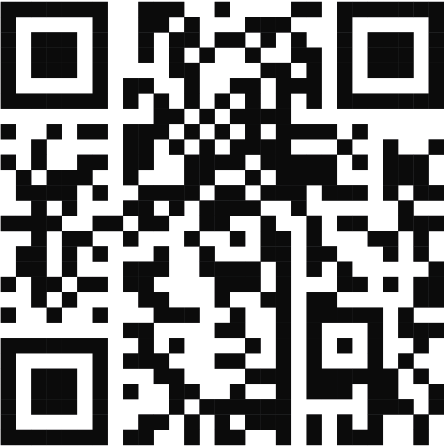 Скачать мобильное приложение ЕИАС ЖКХС уважением, инициатор общего собранияМКУ АДМИНИСТРАЦИЯ ГОРОДСКОГО ОКРУГА ПУШКИНСКИЙ ОГРН 1215000061055 (дата присвоения 10.06.2021) ИНН 5038158980, собственник кв.1 (документ, подтверждающий право собственности № 273 от 23.12.1993г.), кв.4 (документ, подтверждающий право собственности № 273 от 23.12.1993г.), кв.12 (документ, подтверждающий право собственности № 273 от 23.12.1993г.), кв.3 (документ, подтверждающий право собственности № 273 от 23.12.1993г.), кв.6 (документ, подтверждающий право собственности № 273 от 23.12.1993г.), кв.7 (документ, подтверждающий право собственности № 273 от 23.12.1993г.), кв.10 (документ, подтверждающий право собственности № 273 от 23.12.1993г.), кв.11 (документ, подтверждающий право собственности № 273 от 23.12.1993г.)